ABHIJIT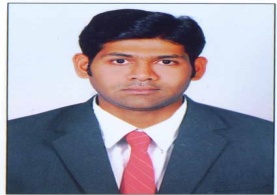 Email: abhijit.380302@2freemail.com Professional Synopsis:-More than 11 years of experience in the field of QA/QC, Design & development in India & GCC.Ability to deliver on time with quality, Self-directed, Ability to work in manage cross-functional teams, Global engineering mind set, Decision making, Negotiation with customer / vendor, Resource and Time Management.Involvement in team leading and cross functional activities.Well experienced in preparation of Quality Assurance Plan. Vendor development and valuation of vendor quality aspects.Well Experienced in Inspection of different types of crushing & grinding machine, mineral beneficiary machines, Hydraulic pellet press, conveyors, auxiliary equipments,turbines&pressure vessels like Valves, filters, actuators, heat exchangers, Fin Fan Cooler, Heaters, Column, etc. at various stages from initial stage to final assembly Testing.Excellent knowledge about IS, BS, ASTM, ASME & NES standards.Certified level II- RT, UT, LPT& MPT.Through Knowledge about documentation as per ISO 9001:2008.Expertise in checking of design calculations and drawings as per statement of technical requirement of gear box, turbine, and propulsion shafts for submarine.Expertise in working with various tools like Auto CAD 2007, Solid Works.Expertise in 2D & 3D modeling, tolerances analysis and drawing preparation using cad application.Career Profile:-Doha Petroleum construction CO. LT, QATAR.Client : - Qatar Petroleum(from 02 Jan 2018 to 29 Mar 2018)QC Inspector for Mechanical EquipmentFor shutdown ProjectsProjects: -RFCC, CRUDE, SRU, UTILITY & GRTAResponsibilities:-                                            Responsible for the Mechanical Equipment inspection (Heat Exchanger, Vessels, Heaters and Air fin Cooler)from as found stage to final Box up stage. Carried out inspection activities as per recommended planned & unplanned Inspection Advise Ticket (IAT) for the equipments.	Carried out final Hydro Test inspection for Equipments. Review and maintain Calibration records of NDT Equipments.Coordinating and witnessing of UT GAUGING, DPT, ECT, RFET, IRIS and WFMPI.Coordinating with executive team and third-party inspectors.Documentation the entire project.  Insmart Systems, Hyderabad. Quality Manager(from 15 July 2015 to 30 Oct 2017)Insmart systems has history of design & manufacturing of about 80 machines related to crushing & grinding machine, isostatic hydraulic press, automation of sample preparation, sample separators, conveyors& mineral beneficiary. It supplies to all cement industries, steel plants, defense labs &institutes in India & abroad.Key Domain:Quality assurance & quality control, vendor development, cost reduction, customer end support.Responsibilities:-                                            Leading the team of quality engineers & associates.To Prepare and Guide subordinates about QAP for all machines.To confirm the raw material for all machine parts as per QAP & Drawing.Inspection of all bought outitems as per technical specification and handover to Store.In process inspection as per QAP.Cross verifying the important parameters at machine assembly stage.Modification in quality process & systems as per customer requirement.Modification in machine parts with respect to cost reduction & improve the quality of product.Preparation of documents as per ISO 9001 2008Coordinating with design and production teams for development in design &preparing the modified drawings.Training to all subordinates about quality tools.Final Machine inspection and performance trials.Industrial Inspection services, Thane                                Client: - DMDE (Defence Machinery Design Establishment), Secunderabad.QA/QC Inspector						(from Dec 2010 to Mar 2015)Key Domain: Quality Assurance & Quality control, Third party Inspections, Documentations.Responsibilities:-Preparation of QAP & QCS for the submarine parts.Familiar with expediting Inspection and Coordination works in projects.Inspection of Auxiliary mechanical equipment’s& pressure vessels at various stages from raw material to final assembly testing.Review the RT films as per accepted standardand make the RT Reports.Scan RT Films by using Digitized scanner software system.Check theInspection Test Reports.Prepare the documents like I-Note, Clearance letter, Amendments etc. whatever be required for the equipment processing.Hands on PLM software using.Astra Microwaves Product Ltd, Hyderabad. Lead Associate-CAD                                                                             (from Nov 09 to Nov 10)Key Domain:Project planning, Executing Assembly, PCB designing, Mechanical Housing design, documentation as per QMS procedure for various RF Modules projects.Responsibilities:-                              To Study the Work Request from the customer and executing the same in committed time with R&D inputs from our Electronic Engineers.Assisting Team Members in Product Design and Modeling.Designing, modeling, assembling & generating drawings of components using SOLIDWORKS and AUTOCADCreation and maintenance of the assemblies incorporating top-down design methodologyQuality check on the deliverables and overseeing the quality procedures related to the project.Documentation as per Quality Management System ProceduresNiteo IT Solutions, Hyderabad                                Client: - DMDE (Defence Machinery Design Establishment), Secunderabad.Mechanical Design Analyst                                                                   (from Mar 08 to Oct 09)Key Domain:Design & development, Drawing Checking for final approval, Preparation of draft QAP& ATP, Purchase Order processing.Responsibilities:-Check the design calculations and modifying the design calculations as per DMDE Statement of Requirement.Checking the drawings for the modification & Approval.  Complete involvement in the equipment development processing such asMain Gear Box, Main Turbine, Main Propulsion shafting.Preparation the documents for QAP, ATP & PO. Prepare the documents whatever be required for the equipment processing.ELECTRONICS CORPORATION OF INDIA LTD, Hyderabad. (ECIL)CAD Engineer                                                                                   (from Jun 07 to Mar 08)Key Domain:Project planning, Executing Assembly, Machining Fixtures, Inspection gauges & material handling tools design for the project of Horizontal bar systems.Responsibilities:-Preparation of mechanical drawings for the production action plan & method planning for tooling & production as a cross-functional team member.Preparation of BOM & Process sheet for the respective sections preceding the manufacturing when our design is finished.Making the wiring diagram for the complete project.Quality check on the deliverables and overseeing the quality procedures related to the project.Documentation as per Quality Management system Procedures.ELECTRONICA MACHINE TOOLS LTD, Sinner (Nasik)Trainee Engineer                                                                                   (from Jun 06 to May 07)Responsibilities:-Design Press-Tools for the Equipment’s like Sleeve, Cutterand Dies etc.Design of Jig & Fixture for the shop floor requirement for production.Issuing the complete BOM & Process-sheet for the respective sections preceding the physical manufacturing of tools when our design is finished.Review & study of part drawings released from R&D for production action planning for tooling & production as a cross-functional team member.Quality check on the deliverables and overseeing the quality procedures related to the project.Documentation as per Quality Management System Procedures.Some time worked on machine operating also like EDM Machine, Special purpose machines, center grinding machine, surface grinding machine etc. in tool room shopfloor.Technical Skills:-ASNT NDT LEVEL- II in RT, UT, LPT & MPT QAP, ATP & PO Process Activities.ISO 9001:2008GD&TJigs & Fixture Design Software Exposure:-Auto Cad: 2007 (2D & 3D)Solid WorksPLM (Team center)Enterprises Resource Planning (ERP)MS officeAcademic Profile:-B’Tech in Mechanical Engineering with 61% from JNTU, Hyderabad. Diploma in Mechanical Engineering with 57% from Govt. Polytechnic College, Gadchiroli (MSBTE) Personal Profile:-Date of Birth		:	30th Jun 1984Languages Known	:	English, Hindi, Marathi and Telugu.Nationality			:	IndianPlace:- Date:- 									(Abhijit)	